POHODUčenci v spremstvu družine lahko izberete pohod v bližnjo naravo. Pri aktivnostih v naravi ne pozabite na varnostna priporočila za gibanje na prostem. Na voljo imate pohod na bližnji hrib, pohod okrog naselja, poligon v naravi, tek čez drn in strn… Karkoli, kjer bo vsak član družine »zbral« 2000 korakov (aplikacijo za štetje korakov premore vsak pametni telefon).Ne pozabite na primerna oblačila in obutev, zaščito proti klopom ter pijačo.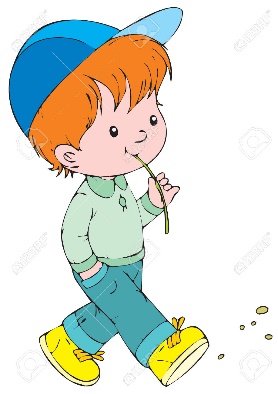 